St Wilfrid’s Tower Lights will be switched on during the week 7th to 14th November for Remembrance Day.Benefice Coffee Morning: Incorporating News Chat, we meet every Thursday morning between 10.30am and 12noon in West Hallam Village Hall. All are very welcome.Story tellers in Stanley schools:  Only a few people have volunteered at the moment and so unfortunately each school will only be able to have visiting storytellers every other half-term. Please have a chat with Gill if you have been thinking of volunteering but are not quite sure what is involved; your support would be much appreciated.Mapperley School is in need of a second Foundation Governor:Please feel free to contact Gill to talk through what's involved.Readings for Morning Prayer this week:Mon 8     Psalms 19, 20, Isaiah 5.8-24, Matthew 4.23-5.12
Tues 9     Psalms 21, 24, Isaiah 5.25-end, Matthew 5.13-20
Wed 10   Psalm 23, 25, Isaiah 6, Matthew 5.21-37
Thurs 11 Psalms 26, 27, Isaiah 7.1-17, Matthew 5.38-endFri 12       Psalms 28, 32, Isaiah 8.1-15, Matthew 6.1-18Sat 13      Psalms 33, Isaiah 8.16-9.7, Matthew 6.19-endSunday 14th November ~ Remembrance9.30am		Remembrance			Holy Trinity9.45am		Remembrance			UCAS10.45am		Remembrance			St Wilfrid’s11.00pm		Remembrance			St Andrew’s3.30pm		Holy Baptism				St Wilfrid’sSue Hack is working Mondays from home and Wednesdays from the Rectory office. Please submit Newsletter items by midday on Wednesday. Tel. The Rectory 932 4695 or email wssmbenefice@gmail.com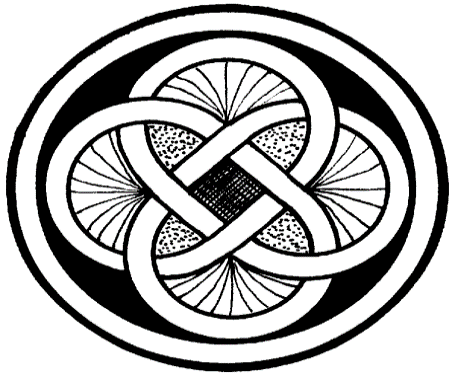 Verse of the week: Psalm 37.4 NIV‘Delight yourself in the Lord and he will give you the desires of your heart’Please include in your prayers:Rev Stephen and Ruth Pratt, June Cooper and the families and friends of Dean Richards and Mick Hutchinson.THIS WEEKMon 8       9.15am   Mapperley School Remembrance Service in church	      2.00pm   EPG meets at WHMC	      7.15pm   Holy Trinity booked for Parish Council meetingTues 9       7.00pm   Bellringers meet in St Wilfrid’sWed 10   11.00am   Funeral at Holy Trinity	      2.00pm   St Wilfrid’s, West Hallam, open for private prayerThurs 11 10.30am   Benefice Coffee Morning, West Hallam Village Hall	      5.45pm   Brownies using St Wilfrid’s	      7.30pm   Bellringers in St Wilfrid’sNOTICESFirst Sunday at Four – November 7th 2021:First at Four is back on in the Village Hall and we hope very much to see friends old and new.  Doors open at 4 p.m.  Tea, coffee and biscuits will be provided of course and we plan to do our usual socialising first, followed by the simple service.